SỞ GIÁO DỤC VÀ ĐÀO TẠO QUẢNG NAMĐỀ CHÍNH THỨC(Đề có 12 trang)KỲ THI TUYỂN SINH LỚP 10 THPT CHUYÊN NĂM HỌC 2020-2021Môn:	       TIẾNG ANH (chuyên)Thời gian:	       150 phút (không kể thời gian giao đề)Khóa thi ngày: 23 - 25/07/2020Đề thi này gồm 12 trang, được đánh số từ 1-12. Thí sinh kiểm tra cẩn thận số trang trước khi làm bài...........................................Thí sinh làm bài vào tờ giấy đề thi này............................................SECTION ONE: LISTENING (2.0 pts)There are three parts in this listening test. You will hear each part twice.PART 1. Questions 1-5: There are five questions in this part. For each question there are three pictures and a short recording. For each question, write the correct answer (A, B or C) in the box below it.          1. Who will the boy go out with this evening?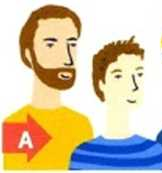 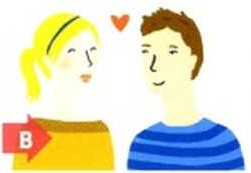 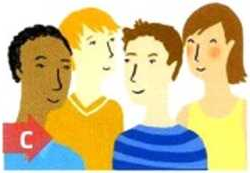  2. Who does the girl get on with best in her family?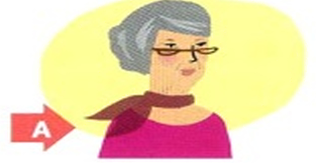 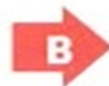 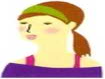 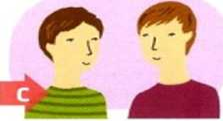             3. How did the man get to the party?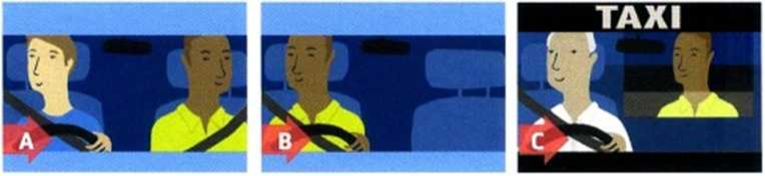 4. What is the woman going to do tomorrow?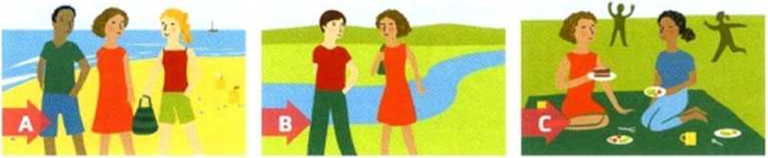 5. What is the boy allowed to buy?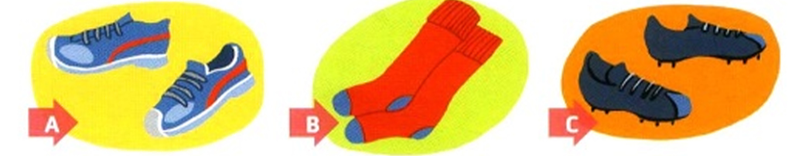 Write your answers here:PART 2. Questions 6-15: You will hear an interview with a man called Daren Howarth, who works as a carbon coach. For questions 6-15, complete the sentences with NO MORE THAN THREE WORDS AND/OR A NUMBER for each answer.The Carbon Coach6. Daren says that a carbon coach works full-time as a (6) _____________with various clients.7. Before becoming a carbon coach, Daren was trained to be an (7) _____________.8. When assessing a family's carbon footprint, Daren looks first at their (8) ___________. 9. Daren uses what's called a (9) ____________to see how much electricity things use.10. Daren points out that (10) ____________will help pay for roof insulation.11. Daren feels that using (11) __________of the old type is the worst waste of energy he sees.12. Daren helped to reduce a band's carbon footprint at (12) ___________as well as on its CDs.13. Daren mentions a new type of green home called an (13) ____________.14. The new green home uses both the sun and (14) ____________to produce electricity.15. Daren suggests buying a (15) _____________ which gives more information about the new green home.Write your answers here:PART 3. Questions 16-20: You will hear a conversation between a man, Marco, and his wife, Sarah, about a film they have just seen at the cinema. Decide if each sentence is correct or incorrect. If it is correct, put a tick () in the box under A for YES. If it is not correct, put a tick () in the box under B for NO.												           A	 B											         YES	NO16. Sarah was expecting to enjoy the film.							17. Marco and Sarah agree that the city in the film was London.				18. Marco feels that the length of the film made it rather boring.				19. Sarah was upset about how some of the audience behaved during the film.		20. Sarah was disappointed with the way the main actor performed.				Write your answers here: ( YES / NO)SECTION TWO: LEXICO - GRAMMAR (3.0 pts)PART 1. For the questions 1-14, choose the best answer (marked A, B, C or D) to finish each of the following sentences. Write your answers in the numbered boxes below. (0) has been done as an example.(1.4 pts)I ________ a student.A. am	           B. is	                   C. are	                             D. be1. My new glasses cost me ________ the last pair that I bought last month.    A. more than three times	                            	B. more three times than    C. three times as much as	                            	D. as much three times as2. It’s no good pretending; you’ve got to ________ reality.     A. bargain for             	B. come up against   	C. get down to         	D. face up to3. The school was closed for months because of a serious ________ of SARS-CoV-2.    A. outbreak                 	B. outburst                	C. outset                 	D. outcome4. The manager was suspicious ________ the shop assistant.      A. with                       	B. for                         	C.  in                      	D. of5. Don’t refute the argument and get your work done, ________?A. do you	B. will you	C. don’t you	D. aren’t you?6. They barely knew that their task was difficult ________ the two previous attempts had failed.A. because 	B. although 	C. in spite of 	D. because of7. Such relaxed days were few and far ________ in her hectic life. A. out	B. off	C. beyond	D. between8. The archaeological excavation ________ to the discovery of the ancient city lasted several years.A. led                    	B. leading 	C. to lead                    	D. being led9. ________ stay the night if it’s too difficult to get home. A. By all means	B. At all cost 	C. In all                      	D. On the whole10. Quit beating around the ________ and say what’s on your mind.A. debt	B. bush	C. cell	D. truth11. John:  “Would you mind if I shut the window?”  - Mary: “________”    A. Yes, please shut.                                          	B. Yes, I wouldn’t mind.    C. No, please do                                              	D. No, don’t shut it.12. Had I studied harder, I ________ better in the last exam.    A. would have done       	B. would do                	C. had done          	D. will do13. I graduated and took a job with a law firm in Worcester, ________ through family connections.    A. excellently	B. additionally	C. selectively	D. admittedly14. On the battle field ________.     A. the tanks lay	B. did the tanks lie	C. lay the tanks	D. lied the tanksWrite your answers here:PART 2. Choose the word or phrase that is CLOSEST in meaning to the underlined part in each of the following questions. Write your answers in the numbered boxes below. (0) has been done as an example. (0.2 pt)Primary education in the United States is compulsory.  1. With so many daily design resources, how do you stay-up-date with technology without   spending too much time on it?	A. connect to the Internet all day	B. update new status	C. use social network daily	D. get latest information  2. It’s a really difficult matter to decide how to solve now. I will need time to think it twice .    A. to think it over	      B. to make it better    C. to make up for it        D. to think out of timeWrite your answers here:0	1	2BPART 3. Read the following passage. There are SIX mistakes in the passage. Find the words that need correction and correct them. Write your answer in the numbered boxes below. (0) has been done as an example (0.6 pt).Write your answers here:PART 4. Use the word given in the bracket to form a word that fits in the same numbered space in the text. Write your answers in the numbered boxes below. (0) has been done as an example. (0.8 pt).WOMEN ONLYIncreasingly, women are taking their holidays without men. For _____________(0. SAFE) reasons, camaraderie or just plain fun, a growing number of female tourists are singing up for women-only trips. Twenty years ago only a _____________ (1. HAND) of companies offered such holidays; now there are several hundred. Travel consultant Andre Littlewood says that the _____________ (2. COMBINE) of higher incomes with delayed marriage, divorce, retirement and widowhood has _____________ (3. ABLE) more women to travel, often on their own. They are attracted by the sense of _____________ (4. FREE) that a holiday without men affords them. “Women in a group tend to feel uninhibited and speak more openly than when men are around”, she adds. “Even on energy-sapping adventure holidays the atmosphere is relaxed and _____________ (5. CO-OPERATE). It’s also a great deal more fun. Women laugh more _____________ (6. READY) than men, probably because they don’t mind laughing at themselves.”  Since her divorce Janice Cummings has been a regular traveler with Everywoman Tours, and Oxford-based Company whose very name is a _____________ (7. DETER) to men. “And a good thing too,” she says. “Men simply cannot resist the temptation to try and take control, no matter where they are. And that includes on holiday. _____________ (8. THANK), there is none of that with everywoman.”SECTION THREE: READING  (2.5 pts)PART 1. Read the text and choose the best answer (A, B, C or D) to each of the following questions. Write your answers in the numbered boxes below. (0.5 pt)In an unexpected sign of hope amid the expanding pandemic, scientists at the University of Oxford said on Tuesday that an inexpensive and commonly available drug reduced deaths in patients critically ill with COVID-19.If the finding is officially confirmed, the drug, a steroid called dexamethasone, would be the first treatment shown to reduce mortality in severely ill patients. Had doctors been using the drug to treat the sickest Covid-19 patients in Britain from the beginning of the pandemic, up to 5,000 deaths could have been prevented, the researchers estimated. In the study, it reduced deaths of patients on ventilators by one-third, and deaths of patients on oxygen by one-fifth.Until now, hospitals worldwide have had nothing to offer these desperate, dying patients, so the prospect of a lifesaving treatment close at hand in almost every pharmacy  was met with elation by doctors. Dexamethasone is the first drug to be shown to improve survival in Covid-19, one of the trial‘s chief investigators, Peter Horby, a professor of emerging infectious diseases at the University of Oxford, said in a statement. The survival benefit is clear and large in those patients who are sick enough to require oxygen treatment.However, there is still, obviously, a significant amount of scepticism. While hospitals in the United Kingdom were allowed to begin treating severely ill COVID-19 patients with dexamethasone, many experts in the United States demanded to see the data and the study itself, which have not yet been peer reviewed or published.                                                                                  (Adapted from nytimes.com)Question 1: What is the best title for this passage?A. The Lack Of Drugs Amid the COVID-19 PandemicB. Drugs Being Used to Treat COVID-19 PatientsC. Doctors Under Pressure As COVID-19 SpreadsD. Scientists Found Potential Treatment For COVID-19Question 2: The word it in paragraph 2 refers to ________.A. the finding	B. the drug	C. the pandemic	D. the studyQuestion 3: According to paragraph 2, it is estimated by researchers that ________.A. 5000 patients could have been saved had there been enough medical equipment.B. 5000 patients would not have needed ventilators had dexamethasone been used.C. 5000 patients would likely have not died if they had been given dexamethasone.D. 5000 patients could have avoided COVID-19 infection if they had used steroids.Question 4: The word elation in paragraph 3 is closest in meaning to ________.A. deep regret	B. immense joy	C. great confusion	D. bitter angerQuestion 5: Which of the following is NOT TRUE, according to the passage?A. Dexamethasone is a type of steroid that is cheap and readily available in many pharmacies.B. Researchers found that dexamethasone can reduce mortality in severely ill COVID-19 patients.C. Before the dexamethasone research, hospitals had to give other drugs to COVID-19 patients.D. Many health experts in the US still remain doubtful of the dexamethasone research‘s findings.Write your answers here:PART 2. Read the text below and think of the word which best fits each gap. Use only ONE word in each gap. Write your answers in the numbered boxes below. (0) has been done as an example. (1.0 pt)IT’S COOL TO CAMPFor many of us, life is (0)_____________ of man-made sounds: traffic, machinery, television and other human beings. It is not surprising that camping continues to (1)_____________ in popularity, as it teaches us to (2)_____________ our focus off these distractions and helps to enrich our lives. According to a recent report, one holiday (3)_____________ eight in Europe is a camping holiday. Despite that, some would still have you believe that camping should (4)_____________ considered an alternative holiday that you are driven towards because money is tight nonsense. It is a lifestyle choice to be embraced and enjoyed, for it (5)_____________ us the freedom to explore in our own time and (6)_____________ our own speed. The opportunities available for mixing (7)_____________ with some form of recreational activity are as varied as Europe’s many thousands of miles of hiking trails, cycling routes, canals, rivers and lakes. Whether your chosen form of activity is recreational or competitive, a sociable hobby or a way of (8)_____________  the crowds, there can be nothing more pleasurable (9)_____________ sitting outside your tent after a day of activity with only the hum of dragonflies and the gas stove disturbing the peace. And just remember: whatever (10)_____________ of camping you choose, as long as you are out there enjoying yourself and the surroundings, the rest of the world can wait.Write your answers here:PART 3. Read the text below and decide which answer (A, B, C, or D) best fits each numbered gap. Write your answers in the numbered boxes below. (0 ) has been done as an example. (1.0 pt)FOR THE WORLD WITHOUT PLASTIC BAGS	(0)_______ you know that on  (1)_______  we take home 150 plastic bags annually? In other words, that means a global figure of one million plastic bags taken home every minute. We are sure you'll agree this is a truly shocking statistic.	Plastic bags can not be simply  (2) _______  of along with your domestic rubbish - they can blow off landfill sites and become highly visible litter  (3)_______ can remain in the environment for a number of years. They are not only an eyesore but they are a  (4) _______ to the environment too. For example, plastic bags almost dammed the Buriganga river in Bangladesh, and they are widely held responsible for causing devastating floods there on two separate (5)_______.They also (6)_______ a particular threat to wildlife. More and more (7)_______ dead turtles and whales are discovered washed up on beaches, killed by swallowing plastic bags. To marine life, a plastic bag closely  (8)_______ a jellyfish.These are the (9)_______ why you should reuse plastic bags you already have or take a small rucksack on trips to the supermarket. Why not take (10)_______ now and show how much you care about the environment by taking  this small step!  0.  A. Have	B. Should	C. Did	D. Could 1.  A. example	B. ratio	C. average	D. normal	 2.  A. finished	B. thrown	C. used	D. disposed	 3.  A. if	B. so	C. but	D. which	 4.  A. risk	B. difficulty	C. danger	D. problem 5.  A. occasions	B. incidents	C. activities	D. episodes 6.  A. generate	B. model	C. pose	D. set	 7.  A. frequently	B. repeatedly	C. generally	D. usually	 8.  A. equates	B. reminds	C. appears	D. resembles	 9.  A. reasons	B. motives	C. causes	D. sources	 10. A. account	B. advantage	C. action	D. effectWrite your answers here:SECTION FOUR: WRITING (2.5 pts)PART 1. Complete the second sentence so that it has a similar meaning to the first one, using the word given in capital. DO NOT CHANGE THE WORD GIVEN. You must use between THREE and SIX words, including the word given. (0) has been done as an example. (0.5 pt)0. I haven’t seen my brother since he left for Australia. (LAST) The last time I saw my brother was when he left for Australia.1. John isn't feeling very well today.	(WEATHER)  John is feeling a bit  ________________________________  today.2. There's no point trying to persuade him to recycle.  	(WASTE)  It ________________________________  trying to persuade him to recycle.3. Because he was not able to work as fast as the rest of the class, he failed the test. (PACE)  His failure to pass the test was due to his inability ________________________________  the rest of the class.4. We can’t do very much to change the way the building looks.	(BE)
 Very ________________________________  to change the way the building looks.5. I suddenly realised that I had left my homework at home.	(DAWNED)  It ________________________________  that I had left my homework at home.PART 2.  Read the passage and write a summary of about 100 words. (0.5 pt)Facebook is an American for-profit corporation and an online social media and social networking service based in Menlo Park, California. The Facebook website was launched on February 4, 2004, by Mark Zuckerberg, along with fellow Harvard College students and roommates, Eduardo Saverin, Andrew McCollum, Dustin Moskovitz, and Chris Hughes. The founders had initially limited the website's membership to Harvard students; however, later they expanded it to higher education institutions in the Boston area, the Ivy League schools, and Stanford University. Facebook gradually added support for students at various other universities, then high school students, and eventually to everyone.Facebook may be accessed by a large range of desktops, laptops, tablet computers, and smartphones over the Internet and mobile networks. After registering to use the site, users can create a user profile indicating their name, occupation, schools attended and so on. Users can add other users as "friends", exchange messages, post status updates and digital photos, share digital videos and links, use various software applications ("apps"), and receive notifications when others update their profiles or make posts. On July 13, 2015, Facebook became the fastest company in the Standard & Poor's 500 Index to reach a market capital of $250 billion. Facebook has more than 2.5 billion monthly active users as of December 31, 2018. As of April 2019, Facebook was the most popular social networking site in the world, based on the number of active user accounts. (Adapted from https://www.wikipedia.com)…………………………………………………………………………………………………………………………………………………………………………………………………………………………………………………………………………………………………………………………………………………………………………………………………………………………………………………………………………………………………………………………………………………………………………………………………………………………………………………………………………………………………………………………………………………………………………………………………………………………………………………………………………………………………………………………………………………………………………………………………………………………………………………………………………………………………………………………………………………………………………………………………………………………………………………………………………………………………………………………………………………………………………………………………………………………………………………………………………………………………………………………………………………………………………………………………………………………………………………………………………………………………………………………………………………………………………………………………………………………………………………………………………………………………………………………………………………………………………………………………………………………………………………………………………………………………………………………………………………………………………………………………………………………………………………………PART 3. During the ongoing COVID-19 pandemic, there is a rise of online learning in a variety of universities and schools globally.In what aspects can this learning method benefit students?Within 200 words, write an essay to give your opinions. (1.5 pts)………………………………………………………………………………………………………………………………………………………………………………………………………………………………………………………………………………………………………………………………………………………………………………………………………………………………………………………………………………………………………………………………………………………………………………………………………………………………………………………………………………………………………………………………………………………………………………………………………………………………………………………………………………………………………………………………………………………………………………………………………………………………………………………………………………………………………………………………………………………………………………………………………………………………………………………………………………………………………………………………………………………………………………………………………………………………………………………………………………………………………………………………………………………………………………………………………………………………………………………………………………………………………………………………………………………………………………………………………………………………………………………………………………………………………………………………………………………………………………………………………………………………………………………………………………………………………………………………………………………………………………………………………………………………………………………………………………………………………………………………………………………………………………………………………………………………………………………………………………………………………………………………………………………………………………………………………………………………………………………………………………………………………………………………………………………………………………………………………………………………………………………………………………………………………………………………………………………………………………………………………………………………………………………………………………………………………………………………………………………………………………………………………………………………………………………………………………………………………………………………………………………………………………………………………………………………………………………………………………………………………………………………………………………………………………………………………………………………………………………………………………………………………………………………………………………………………………………………………………………………………………………………………………………………………………………………………………………………………………………………………………………………………………………………………………………………………………………………………………………………………………………………………………………………………………………………………………………………………………THE ENDHƯỚNG DẪN CHẤM SECTION ONE: LISTENING(2.0 đ)I. LISTENING. (2.0 points) (20 x 0.1p = 2.0pts)PART 1.  PART 2.PART 3.  SECTION TWO: LEXICO - GRAMMAR (3.0 đ)PART 1. (1.4 đ) (Mỗi câu làm đúng đạt 0.1 đ.)PART 2. (0.2 đ.) (Mỗi câu làm đúng đạt 0.1 đ.)PART 3.  (0.6 đ.) (Mỗi câu làm đúng đạt 0.1 đ.)PART 4.  (0.8 đ) (Mỗi câu làm đúng đạt 0.1 đ.)SECTION THREE: READING (2.5đ)PART 1. (0.5 đ) (Mỗi câu làm đúng đạt 0.1đ.)PART 2. (1.0 đ)(Mỗi câu làm đúng đạt 0.1 đ.)PART 3. (1.0 đ) (Mỗi câu làm đúng đạt 0.1 đ.)SECTION FOUR: WRITING (2.5 đ)PART 1. (0.5 đ)  (Mỗi câu làm đúng đạt 0.1đ.) Tuỳ theo mức độ đạt được của bài làm, tổ chấm có thể thống nhất cho điểm phù hợp.1. John is feeling a bit under the weather  today.2. It is a waste of time trying to persuade him to recycle.3. His failure to pass the test was due to his inability to keep pace with the rest of the class.4. Very little can be done to change the way the building looks.5. It (suddenly) dawned on me that I had left my homework at home.PART 2: Writing a summary  (0.5 point) (95-110 words) The summary is required Not to copy the original sentences/ use one’s own wording                  0.2Meet the word limit.                                                                               0.1To refer closely to the central and main ideas of the original article.    0.2The summary should cover 4 main points: Facebook is an American for-profit corporation and an online social media and social networking service, first launched in 2004 by Mark Zuckerberg and his friends. Facebook’s initial aim is to serve the Harvard’s students, but later it expanded to high school students and then every people in the world. By using any digital devices that can connect to the Internet, users can enjoy/ use many Facebook’s apps. 2015 and 2018 are the years marking the great success of this company when it reached the market capital of $250 billion and 2.5 billion monthly users, which makes it become the most popular social networking in the world.  PART 3 (1.5 points) The mark given to section 3 is based on the following criteria:  1. Task achievement: (0.5 point) a. All requirements of the task are sufficiently addressed. b. Ideas are adequately supported and elaborated with relevant and reliable explanations, examples, evidence, personal experience, etc. 2.  Organization: (0.5 point) a. Ideas are well-organized and presented with coherence, cohesion, and unity. The essay is well-structured.b. Introduction is presented with clear thesis statement. c. Body paragraphs are written with unity, coherence, and cohesion. Each body paragraph must have a topic sentence and supporting details and examples when necessary. d. Conclusion summarizes the main points and offers personal opinions (prediction, recommendation, consideration…) on the issue. 3. Language use, punctuation and spelling (0.5 point) a. Demonstration of a variety of topic-related vocabulary b. Excellent use and control of grammatical structures c. Correct punctuation and no spelling mistakes MÃ PHÁCHMÃ PHÁCH(Do chủ tịch HĐ chấm thi ghi)(Do chủ tịch HĐ chấm thi ghi)PHẦN GHI ĐIỂM DÀNH CHO GIÁM KHẢOPHẦN GHI ĐIỂM DÀNH CHO GIÁM KHẢOPHẦN GHI ĐIỂM DÀNH CHO GIÁM KHẢOPHẦN GHI ĐIỂM DÀNH CHO GIÁM KHẢOPHẦN GHI ĐIỂM DÀNH CHO GIÁM KHẢOPHẦN GHI ĐIỂM DÀNH CHO GIÁM KHẢOPHẦN GHI ĐIỂM DÀNH CHO GIÁM KHẢOSECTIONPARTSố câu đúngSố câu đúngĐiểm từng phầnĐiểm từng phầnPart 1:   5 câux 0.1 đSECTION ONEPart 2: 10 câux 0.1 đ(2.0 đ)Part 3:   5 câu  x 0.1 đPart 3:   5 câu  x 0.1 đPart 1: 14 câu  x 0.1 đPart 1: 14 câu  x 0.1 đSECTION TWOSECTION TWOPart 2:   2 câux 0.1 đ(3.0 đ)(3.0 đ)Part 3:   6 câux 0.1 đPart 4:   8 câux 0.1 đPart 1: 10 câu  x 0.1 đPart 1: 10 câu  x 0.1 đSECTION THREEPart 2: 10 câu  x 0.1 đPart 2: 10 câu  x 0.1 đ(2.5 đ)Part 3:   5 câux 0.1 đPart 1:   5 câux 0.1 đSECTION FOURPart 2:   0.5 đ(2.5 đ)Part 3:   1.5 đTổng điểm:ĐIỂM GHI BẰNG CHỮ:…………………………………………….……………ĐIỂM GHI BẰNG CHỮ:…………………………………………….……………ĐIỂM GHI BẰNG CHỮ:…………………………………………….……………ĐIỂM GHI BẰNG CHỮ:…………………………………………….……………ĐIỂM GHI BẰNG CHỮ:…………………………………………….……………ĐIỂM GHI BẰNG CHỮ:…………………………………………….……………ĐIỂM GHI BẰNG CHỮ:…………………………………………….……………ĐIỂM GHI BẰNG CHỮ:…………………………………………….……………ĐIỂM GHI BẰNG CHỮ:…………………………………………….……………ĐIỂM GHI BẰNG CHỮ:…………………………………………….……………ĐIỂM GHI BẰNG CHỮ:…………………………………………….……………ĐIỂM GHI BẰNG CHỮ:…………………………………………….……………Chữ ký giám khảo 1:…………….             Chữ ký giám khảo 2:……………             Chữ ký giám khảo 2:……………             Chữ ký giám khảo 2:……………             Chữ ký giám khảo 2:……………             Chữ ký giám khảo 2:……………123456.7.8.9.10.11.12.13.14.15.161718192001234567891011121314AA. free of charge B. required  C. excellent     D. easy1510Edwin Hubble was an American astronomer who research led to discoveries about galaxies and the nature of the universe. He settled a long debate by demonstrating that the Andromeda Nebula located outside our galaxy, establishing the islands universe theory, which states that galaxies exit outside of our own. His study of the distribution of galaxies resulted from Hubble’s Constant, a standard relationship between a galaxy distance from the earth and its speed of recession.By 1925, Hubble has devised a classification system for the structure of galaxies and provided conclusive observational evidence for the expansion of the universe. His work pushed the one-hundred- inch Mount Wilson telescope beyond its capability and provided strong impetus for the construction of an instrument twice its size at Mount Palomar, which Hubble used during his last years of research. The telescope that bears his name was launching on a space shuttle in 1990 and orbits the earth, collecting datum about the size of the universe.QuestionsLineMistakesCorrection01whowhose123456Write your answers here:Write your answers here:Write your answers here:Write your answers here:Write your answers here:0.  safety0.  safety3.6.1.1.4.  7.2.2. 5. 8.   123450.  full 1.2.3.4.5.6.7.8.9.10.012345678910CSỞ GIÁO DỤC VÀ ĐÀO TẠOQUẢNG KỲ THI TUYỂN SINH LỚP 10 THPT CHUYÊNNĂM HỌC 2020 - 2021            (HDC này có 03 trang)Môn thi: TIẾNG ANH (CHUYÊN)Thời gian	:  150 phút (không kể thời gian giao đề)Khóa thi ngày:  23 - 25/07/20201.C2.A3.C4.C5.B6. consultant7. ecologist8. bills9. carbon meter10. the government11. light bulbs12. its/their concert(s)13. Earthship14. the wind (power)15. handbook16. B/NO17. A/YES18. B/NO19. A/YES20. B/NO01234567891011121314ACDADBBDBABCADC012BDAQuestionsLineMistakesCorrection01whowhose1   3  located   was located2   5  from   in3   5  galaxy   galaxy’s4   7  has   had5  12  launching   launched6  12  datum   data0. safety3. enabled6. readily1. handful4. freedom7. deterrent2. combination5. co-operative8. Thankfully12345DBCBC0. full 1. grow/ develop  2. take3. in   4. be5. allows/ gives6. at7. camping8. escaping/ avoiding  9. than10. form(s) /type(s)/kind(s)012345678910CCDDCACADAC